Dag allerliefste schattenjagers! Ik ben Vlieg en ik vind het fantastisch dat jullie mij willen helpen één van mijn schatkisten terug te vinden. Volg onderstaande routebeschrijving en vervul de opdrachten om de schatkist NTGent te vinden! 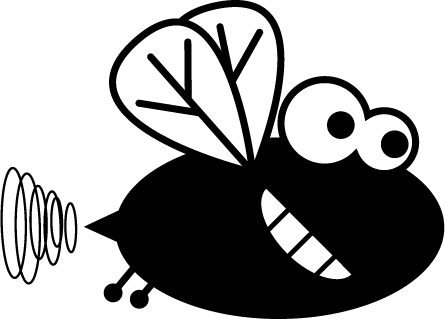 Benodigdheden: pen & papierHeel veel succes en wandelplezier!                            VliegSTOP 1: De schouwburgJullie staan momenteel op het Sint-Baafsplein in Gent. Kunnen jullie de schouwburg aanwijzen? En waar is de Sint-Baafskathedraal? Ga naar de Sint-Baafskathedraal. Kijk eens goed om je heen, wat vind je mooi aan deze plaats? Wat vind je lelijk? Vertel het aan jouw ouders/broer/zus/… Wat vinden zij?Naar de volgende stop: Loop rechts langs de Sint-Baafskathedraal richting het MaaseikpleinSTOP 2: Vlieg net als Vlieg!Ook al altijd willen vliegen, net als ik? Op deze trampolines kunnen jullie zo veel springen als jullie willen! Wie springt het hoogst?Naar de volgende stop: Loop van het Maaseikplein richting het water en volg het water tot je de Jan Palfijnstraat ziet liggen aan je linkerkantSTOP 3: Ik zie, ik zie wat jij niet zietSpeel tussen dit stoppunt en het volgende stoppunt ‘ik zie, ik zie wat jij niet ziet’. De jongste mag beginnen. Kijk rond je tijdens het wandelen en hou een voorwerp in gedachten dat voor alle spelers zichtbaar is. Benoem enkel de kleur. Bijvoorbeeld: ‘Ik zie, ik zie wat jij niet ziet en de kleur is rood’. De winnaar van elke ronde is de volgende aan de beurt! (TIP: sta desnoods even stil zodat iedereen rond zich kan kijken) Naar de volgende stop: Wandel naar het Baudelopark via volgende straten: de Jan Palfijnstraat, de Ridderstraat, Baaisteeg, Vlasmarkt en BibliotheekstraatSTOP 4: Tijd voor een stil spel!Bij een stil spel ga je acteren zonder te spreken.Jullie opdracht: maak een kort toneeltje van 1 à 2 minuten zonder te spreken. Gebruik hiervoor grote gebaren en een duidelijke mimiek zodat kijkers begrijpen wat er gebeurt. Jouw mimiek betekent jouw gezichtsuitdrukking, wat anderen aan je gezicht kunnen zien.Voer het toneeltje op voor je ouder(s) of toevallige voorbijgangers.Naar de volgende stop: Wandel het Baudelopark uit aan Minnemeers (langs het water) en wandel richting het Minnemeers theater van NTGentSTOP 5: Kan jij raden wat ik ben?Volwassenen, nu is het aan jullie. Kijk goed rond in de omgeving en zoek een voorwerp. Probeer dit voorwerp zo goed mogelijk uit te beelden. Kunnen de kinderen raden wat je bent?  Maak er een wedstrijdje van!Naar de volgende stop: Loop via de Goudstraat en de Speldenstraat richting het Edward AnseelepleinSTOP 6: Ik ben een vlieg!Jullie hebben daarnet al super goed gesprongen op de trampolines! Maar kunnen jullie ook een vlieg nadoen zonder dat jullie in de lucht aan het vliegen zijn? Jullie opdracht: Beeld een vlieg uit aan een willekeurig persoon op straat. Kan hij/zij raden wat je bent? Naar de volgende stop: Ga via de Waaistraat naar de VrijdagmarktSTOP 7: StandbeeldfantasieWelkom op de Vrijdagmarkt. Zie jij ook dat reuzengroot standbeeld staan in het midden van de markt? Ga er naartoe en kijk goed naar de man die met zijn vinger in de lucht staat te wijzen. Kan jij hier een leuk verhaaltje bij fantaseren? Ik help jullie op weg met enkele vragen:Wie is die man volgens jullie?Waarom heeft hij zo’n kledij aan?Wat heeft hij gedaan om zo’n groot standbeeld te krijgen?Naar wat is hij aan het wijzen? Naar de volgende stop: Loop richting het water via de Meerseniersstraat. Ga de brug over in de Zuivelbrugstraat. Ga aan de Kraanlei naar rechts en neem daarnade eerste straat links.STOP 8: Rustige straatjesWat een geweldig kalm straatje. Geniet van een wandeling door dit prachtig stukje Gent. Kijk goed rond en zoek onderweg volgende voorwerpen:Een slangEen deurklink in de vorm van een komma/druppelEen kunstwerkEen orka. De wandeling gaat naar de volgende stop: Volg de Plotersgracht richting de Hertogstraat. Hou halt aan de Kraanlei.Niet alles gevonden? Geen probleem! Vlieg heeft het je niet gemakkelijk gemaakt! Je hebt dat heel goed gedaan.STOP 9: Al de geluiden om je heenHoe is een stadswandeling als je helemaal niets ziet? Sluit je ogen en hou de hand van je mama/papa/broer/zus/... stevig vast. Zij zullen jou met jouw ogen dicht naar het volgende punt brengen. Wat jij moet doen? Gewoon heel goed luisteren naar wat er rondom je gebeurt. Vertel achteraf wat je denkt gehoord te hebben. Fantaseer er op los!Naar de volgende stop: Loop naar het Gravensteen via de Kraanlei en de Geldmunt. Passeer rechts langs het Gravensteen via de Geldmunt en sla de  Loop door tot je aan het Kinderrechtenplein komt.STOP 10: Een leeg pleinJullie zijn aangekomen op een prachtig, kalm pleintje in hartje Gent. Stel, jullie mogen dit plein overnemen en ermee doen wat je wil. Hoe zou het plein er dan volgens jullie moeten uitzien?Neem pen en papier en teken jouw droomplein! Alles mag en alles kan!Naar de volgende stop: Loop richting Gewad en volg deze straat tot de Jan Breydelstraat. Aan het einde van deze straat kom je aan op de Korenlei en sla je links af richting de Grasbrug.STOP 11: EmotiesVan het rustige pleintje daarnet zijn jullie terug naar een drukker stadsdeel in Gent gewandeld. Kijk eens goed om je heen naar de mensen in de stad. Kan jij zien wat ze voelen en/of denken? Zijn hun emoties van hun gezicht af te lezen? Vertel. Naar de volgende stop: Ga over de Grasbrug en sla de eerste straat in naar de Pensmarkt. Loop rechtdoor richting de Groentemarkt en hou halt.STOP 12: De GroentemarktKijk goed rond. Wat vind je hier supermooi en wat vind je lelijk? Leg ook uit waarom. Naar de volgende stop: Sla de winkelstraat in en loop door tot aan de H&M. Ga dan rechtsaf naar de Onderstraat. Sla het eerste straatje rechtsaf, dit is de Werrengarenstraat, ook wel bekend als het graffitistraatje.STOP 13: Het graffitistraatjeGeef je ogen de kost in dit prachtige straatje. Welk graffitikunstwerk spreekt jou het meeste aan? Leg ook uit waarom. Naar de volgende stop: Aan het einde van de Werrengarenstraat (Graffitistraat) sla je links af, neem de eerste straat rechts en volg die tot aan de NTGent schouwburg op het Sint-Baafsplein.STOP 14: NTGentProficiat!! Jullie wandelden de volledige tocht uit. Dat verdient een beloning. Ergens in de inkomhal van de NTGent schouwburg staat de schatkist verstopt. Kijk maar eens goed rond!Gevonden? Dan kunnen jullie de kist openen met de code. Maar waar is die code nu gebleven? Een goede schattenjager moet oog hebben voor de kleinste details en indien nodig alles eens ondersteboven bekijken. Bestudeer jij de kist als een schattenjager? Ga op zoek naar de code!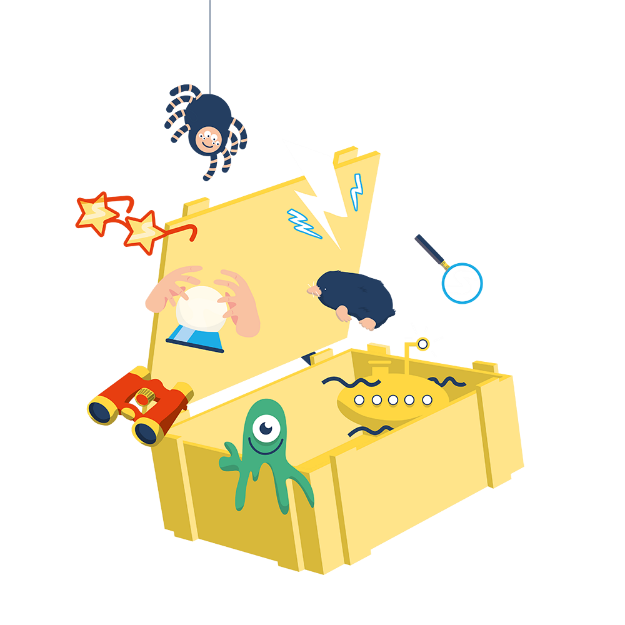 Joepie, de kist is open! Neem maar jullie prijs mee naar huis én vergeet niet mee te doen aan onze wedstrijd! Geen camera bij om de wedstrijdfoto te nemen? Geen enkel probleem! Mail jouw gegevens (voornaam + naam + dag van de deelname) naar publiekswerking@NTGent.be en maak kans op een gratis rondleiding voor je bubbel! Veel succes!Ziezo, jullie hebben mijn wandeltocht perfect afgelegd. Het is tijd om afscheid te nemen… Tot ziens schattenjagers!                                                                 Vlieg